Картотека физкультминутокпервой младшейгруппы №7 «Росток»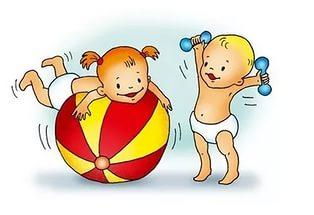 Воспитатель: Старова Н.А.      «Все ребята дружно встали»Все ребята дружно встали                   Выпрямится.И на месте зашагали.                            Ходьба на месте.На носочках потянулись,                     Руки поднять вверх.А теперь назад прогнулись.                 Прогнуться назад, руки  за голову.                  Как пружинки мы присели                   Присесть.И тихонько разом сели.                                «Будем прыгать и скакать!»        Раз, два, три, четыре, пять!        Будем прыгать и скакать!                          Прыжки на месте.        Наклонился правый бок.                     Наклоны туловища влево-вправо.         Раз,два, три.      Наклонился левый бок.      Раз, два, три.      А сейчас поднимем ручки                     Руки вверх.И    дотянемся до тучки.      Сядем на дорожку,                                Присели на пол.Р   азомнем мы ножки.                                        «Кузнечики»Поднимайте плечики,                            Энергичные движения плечами.Прыгайте кузнечики.                        Прыг-скок, прыг-скок.                          Прыжки на месте.Стоп! Сели.                                             Приседания.Травушку покушали.Тишину послушали. Выше, выше, высокоПрыгай на носках легко!                       Прыжки на месте. Вместе по лесу идём.« Это я»   Это глазки. Вот, вот.                               Движения по тексту.   Это ушки. Вот, вот.  Это нос. Это рот.Там спинка, тут живот.Это ручки. Хлоп, хлоп, хлоп.Это ножки. Тот, топ, топ.Ох, устали. Вытрем лоб.                                      «Птички невелички»    Лапка, раз!                                              Выдвигают вперед одну ногу.    Лапка, два!                                             Выдвигают другую ногу.    Скок-скок-скок!                                     Скачут на обеих ногах.    Крылышко, раз!                                     Одну руку в сторону.   Крылышко, два!                                     Другую руку в сторону.   Хлоп, хлоп, хлоп!                                   Хлопают крыльями     Глазик, раз!                                             Закрывают один глаз.       Глазик, два!                                            Закрывают другой глаз.                                                                        Открыли глазки и  бегают                                                                                                                                                                                                                    Машут крылышками.«Мы – шофёры»Едем – едем на машине,                          Руками крутим руль Нажимаем на педаль.                              Ногу  сгибаем и разгибаемГаз включаем выключаем                       Движения рукой вперёд- назад.Смотрим пристально мы вдаль.           Ладонь ко лбу вглядываемся в даль.Дворики смывают капли                           Руки согнуты в локтях движения                                                                                                                                                                                влево- вправо.                вправо-влево – чистота!Ветер волосы взъерошил.                     Взъерошить волосы.Мы шофёры – хоть куда!                      Выставляем большой палец.                                 «Маленький – большой» Сначала буду маленьким,                      Присесть. К коленочкам  прижмусь.                       Обнять колени руками. Потом я вырасту большим,                    Встать. До неба дотянусь.                                     Поднять руки вверх.                                                                         Встать на носочки.                                          « Лягушки»На болоте две лягушки                                Руки согнуты в локтях и                                                                             подняты вверх.                                                                                                                    Две зелёные подружки                            Наклоны влево, вправо. Утром рано умывались,                           Показывают, как умываются.Полотенцем вытирались.                        Показывают, как вытираются. Ножками топали,                                       Топают ногами . Ручками хлопали.                                      Хлопают руками.Вправо, влево наклонялись                    Руки на пояс,  наклоны. И обратно возвращались . Вот здоровья в чём секрет. Всем друзья большой привет!              Руки вперёд и в стороны.                                               « Разминка»Мы ногами топ,  топ, топ!                      Топают ногами. Мы руками  хлоп, хлоп, хлоп!              Хлопают руками.Мы глазами миг, миг, миг.                     Моргают глазами.Мы плечиками чик, чик, чик.                Поднимают и опускают плечи.Раз – сюда, два - туда,                            Повороты в стороны.Повернись вокруг себя.                          Кружатся.Раз – присели, два – привстали.            Приседание.Руки кверху все подняли.                      Подняли руки вверх.Раз - два, раз - два,Заниматься нам пора.                                             «За грибам»За грибами в лес пошли.                        Ходьба по кругуМного там грибов нашли,                      Руки описывают круг в воздухеВстретили косого зайку.                         Показывают руками ушиУскакал от нас зайчишка .                      Прыжки с продвижением вперёд.Мишка ел в кустах малину                     Движения медведяИ отдал нам половину.Дятел стукал тук да тук.                        Согнутым пальцем стучат по ладошкеРаздавался громкий стук.                      Хлопают в ладошки.                                         «Идём гулять»   Раз, два, три, четыре, пять                    Загибают пальчики начиная с    большого                                                  Мы во двор пошли гулять.                   Идут, высоко поднимая колени.    Бабу снежную лепили,                          Лепят снежок двумя ладошками.    Птичек крошками  кормили,                Крошат хлебушек всеми пальцами.   С горки мы потом катались,                 Приседают,  руки на поясе.    А ещё в снегу валялись.                        Наклоны туловища влево-вправо.   Все в снегу домой пришли,                  Отряхивают ладони.   Съели суп, и спать пошли.                    Едят ложкой, руки под щёку.«Котёнок»    Кто там маленький живёт,    Утром рано он встаёт,                               Потягиваются  Молочко из блюдца пьёт,                         "Лакают молочко" из ладошки                                                                                                                                                                                 Любит пеночки лизать,                                                   Любит хвостиком махать,                      Машут рукой, как    хвостиком.                                              Лапкой умывается.                                 Умываются.                                                        Как он называется?Котёнок.                                               « Как у наших у ребят»Как у наших у ребятНожки весело стучат:Топ-топ-топ, топ-топ-топ.Аустали ножки-Хлопают ладошки:Хлоп-хлоп-хлоп, хлоп-хлоп-хлоп.                                                           «Часы»Тик-так тик-так -Все часы идут вот так:Тик так.Налево - раз направо - разМы тоже можем такТик-так тик-так тик-так.                                                    «Теремок»Стоит в поле теремок                              Садятся на корточки накрывают голову Кто в тереме живёт?                           руками в виде крыши.Дверка открывается -                           Медленно разводят руки над головойКто там появляется                            Как бы раскрывают крышу.Ш-ш-бам!Попрыгунчик там!                                 Подпрыгивают вытянув руки вперёд.                                         «Котик»Как у котика усы удивительной красы                                Дети показывают пальчикамиГлаза смелые                                                                           Показывают на глазаЗубки белые                                                                              Показывают на зубыВыйдет котя в огород                                                              ШагаютВсполошится весь народ                                                      Машут рукамиИ петух и курица                                                                        Подставляют к носу руку клювикомС деревенской улицы                                                            Разводят рукамиСтанут котю в гости звать                                                     Машут к себе рукамиСтанут котю угощать                                                              Делают вид будто едят.